О мерах по обеспечению пожарной безопасности объектов экономики и  населенных пунктов Тюрлеминского сельского поселения на весенне-летний период .     Во исполнение федерального законодательства, законодательства Чувашской Республики, нормативных правовых актов Министерства по делам гражданской обороны, чрезвычайным ситуациям и ликвидации последствий стихийных бедствий Российской Федерации, в части обеспечения мер пожарной безопасности, а также   в целях предупреждения и снижения количества пожаров, своевременного принятия мер по предотвращению лесных пожаров и обеспечению эффективной борьбы с ними, безопасности людей, устойчивого функционирования объектов экономики и жизнеобеспечения населения на территории Тюрлеминского сельского поселения  в пожароопасный сезон 2022 года, администрация Тюрлеминского сельского поселения  постановляет:      1.1. Рассмотреть вопрос обеспечения пожарной безопасности объектов экономики, населенных пунктов на территории Тюрлеминского сельского поселения с вынесением соответствующих решений, разработать и осуществить меры по улучшению их противопожарной защищенности, предотвращению гибели людей на пожарах.               Срок: до 10 мая 2022 года.     1.2. В апреле-мае и сентябре-октябре с привлечением сотрудников ПСЧ-30 ФГКУ «9 отряд ФПС по Чувашской Республике-Чувашия», работников газовой службы, энергонадзора, ВДПО, участкового уполномоченного ОП по Козловскому району, а также внештатных пожарных инспекторов (по согласованию) организовать проверки состояния жилых домов и обучение населения мерам пожарной безопасности по месту жительства. Результаты проверок рассмотреть на собраниях и сходах граждан с принятием конкретных решений.     1.3. Откорректировать список незащищенных слоев населения, неблагополучных семей, лиц преклонного возраста, одиноких инвалидов.     1.4. Обеспечить противопожарную пропаганду среди населения с использованием средств наглядной агитации, стендов. Определить и обеспечить реализацию мероприятий, направленных на выполнение требований Правил пожарной безопасности.	Срок: Пожароопасный период.     1.5. Принять меры по обеспечению водой для целей пожаротушения, организовать ремонт подъездных путей к имеющимся водоемам.      1.6. Продолжить работу по усилению противопожарной защиты объектов экономики и населенных пунктов Тюрлеминского сельского поселения в 2022 году.           2. Утвердить прилагаемый план мероприятий по обеспечению противопожарной защиты населенных пунктов и объектов экономики Тюрлеминского сельского поселения Козловского района на 2022 год.     3. Контроль за исполнением настоящего постановления оставляю за собой.4. Директору МБОУ «Тюрлеминская СОШ» рекомендовать:4.1 В апреле-мае 2022 г. провести месячник борьбы с пожарами от детской шалости с огнем;4.2 Активизировать работу с ДЮП.Срок: апрель-май.5. Руководителям сельскохозяйственных предприятий рекомендовать:5.1 Организовать уборку горючих отходов, остатков грубых кормов и других материалов с территорий промышленных и сельскохозяйственных предприятий, населенных пунктов;5.2 Принять меры по срочному ремонту неисправных пожарных гидрантов, противопожарных водоемов и водоемов, приспособленных для пожаротушения;5.3 Организовать дежурство руководителей, главных специалистов и иных должностных лиц в период проведения весенне-полевых работ и уборки урожая;5.4 Организовать обучение механизаторов, работников сельскохозяйственных кооперативов мерам пожарной безопасности в период весенне-полевых и зерноуборочных работ.Глава Тюрлеминского сельского поселения   Козловского района Чувашской Республики		                          Ф.Е. ЯковлевПриложениек распоряжению администрации                                                                            Тюрлеминского сельского поселения                       Козловского района                                                                                                                                                                                                                        «12» апреля .  №17Планмероприятий по обеспечению противопожарной защиты населенных пунктов и объектов экономики Тюрлеминского сельского поселения  Козловского района на 2022 год*Мероприятия, указанные в Плане, реализуются по согласованию с исполнителямиЧУВАШСКАЯ РЕСПУБЛИКА КОЗЛОВСКИЙ РАЙОН ЧĂВАШ РЕСПУБЛИКИ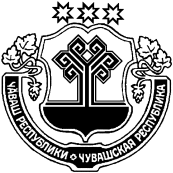 КУСЛАВККА РАЙОНĚАДМИНИСТРАЦИЯТЮРЛЕМИНСКОГО СЕЛЬСКОГО ПОСЕЛЕНИЯ РАСПОРЯЖЕНИЕ«12» апреля 2022 г. № 17Ст. Тюрлема ТЕРЛЕМЕС ЯЛ ПОСЕЛЕНИЙĚН АДМИНИСТРАЦИЙЕХУШУ                                                                                                                          «12» апреля 2022 г. № 17Терлемес ялě№Наименование мероприятияДата проведениеОтветственные исполнители1Проведение месячника борьбы с пожарами от детской шалости с огнем в образовательных учрежденияхАпрель-май, сентябрь - октябрьГлава сельского поселения, директора образовательных учреждений2Создать комиссию по проверке противопожарного состояния и разработать план мероприятий по обеспечению противопожарной защиты населенных пунктов и объектов экономикиАпрель Глава сельского поселения3Уборка захламленности и бытового мусора вокруг населенных пунктовапрельГлава сельского поселения, руководители сельскохозяйственных предприятий4Уборка от старой высохшей травы около населенных пунктовПостоянно Глава сельского поселения5Устройство земляных валов путем вспашки и обработки почвы во время весенне- полевых работ вокруг населенных пунктовАпрель-майГлава сельского поселения, руководители сельскохозяйственных предприятий6Взять на учет наиболее неблагополучные семьи (многодетные, одинокие престарелые, инвалиды), организовать систематический контроль по профилактике пожаровПостоянно Глава сельского поселения,Макарова Н.Г., специалист-эксперт сельского поселения7Обход пустующих домовПостоянно Глава сельского поселения8Проведение обследования противопожарного состояния домов и обучения населения мерам пожарной безопасности по месту жительстваПостоянноГлава сельского поселения10Организация разъяснительной и   пропагандистской работы среди населения, придавая особое значение соблюдению гражданами требований Правил пожарной безопасностиПостоянно Глава сельского поселения11Организовать подъезды к прудам, отремонтировать дороги в населенных пунктахПостоянно Глава сельского поселения12Организация взаимодействия с отделом МВД России по Козловскому району, ПЧ-30 ФГКУ «9 отряд ФПС по Чувашской Республике - Чувашия», отделом по делам ГОЧС администрации районаВ течение годаГлава сельского поселения13Усилить разъяснительную работу среди населения, формировать общественное мнение вокруг пожаров их виновников. Вопросы обеспечения пожарной безопасности обсуждать на собраниях, сходах граждан.В течение годаГлава сельского поселения, ОНД*, ВДПО*